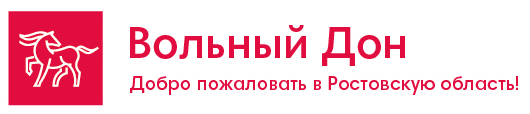 Вкусные выходные на Вольном Дону.Гастрономические выходные. Сборный тур.24.03.-25.03., 07.04. – 09.04.,  29.04.-01.05., 26.05.-28.05., 10.06.-12.06., 07.07.-09.07., 21.07.-23.07., 04.08.-06.08., 18.08.-20.08., 3 дня/2 ночиУстройте себе длинные выходные и проведите их интересно и со вкусом!
 Приглашаем вас в увлекательное путешествие   по Донскому краю - 3 дня интереснейших экскурсий подарят Вам пьянящее настроение, Вы будете наслаждаться солнцем и удивительной красотой, окунетесь в атмосферу донского казачьего колорита, попробуете самое вкусное донское вино и самые вкусные армянские шашлыки!
Этот уникальный тур позволит Вам забыть о Вашей повседневной жизни, взбодрит, наполнит силами и позитивом. Выбирайте дату Вашего путешествия и присоединяйтесь к группе! А мы позаботимся о комфортных условиях Вашего отдыха! Добро пожаловать на Донскую землю!Стоимость программы тура на 1 чел.:Программа тура.Менеджер: Аржанова Дарья (863)2441-563  2441-363  269-88-89 E-mail: radugaavto@aaanet.ruв стоимость программы тура включено:в стоимость программы тура не включено:Проживание в отеле 2 ночи Питание: 2 завтракаКофе/чай с угощением кулинарными донскими специалитетамиМастер-класс о приготовлению пури-самсы+ чаепитиеУгощение раками в раковарне “Раки и гады”-500 гр./чел.Обед на казачьем подворье РязановыхПосещение Культурно-выставочного центра “Донская казачья гвардия” с экскурсиейПосещение Историко-этнографического музея в с. Чалтырь, экскурсияЭкскурсия в Атаманский дворц- 1-2 этажи в ст. СтарочеркасскойПосещение Войскового Воскресенского собора в ст. СтарочеркасскойПосещение казачьего “Подворья Рязановых”Обзорная экскурсия по г. Ростову-на-ДонуОбзорная экскурсия по ст. Старочеркасской.Входные билеты в музеиУслуги музейных экскурсоводовУслуги  экскурсовода туроператораПитание, не входящее в программу тураВх.билет в арт-галерею на “Подворье Рязановых”-150 руб./чел.Личные расходы.Трансфер ж/д вокзал-отель отель2-х местное размещение1 местное размещение «Старый Ростов» 3* 16300 руб.19700 руб.«Маринс парк отель Ростов» 3*18650 руб.21500 руб.«Дон Кихот» 3*18600 руб.20700 руб.Без проживания12950 руб.1 деньРостов-на-ДонуПрибытие в Ростов-на-Дону, самостоятельное заселение в отель.13-00 Встреча с экскурсоводом Обзорная экскурсия по городу «Знакомьтесь, Ростов!». В ходе авто-пешеходной экскурсии по городу вы познакомитесь с историей крупнейшего на Юге России города Ростова-на-Дону, с его культурой и архитектурой, современным обликом. Вас ждет осмотр основных достопримечательностей: старинные купеческие особняки и доходные дома на главной улице, исторические площади, шедевр архитектуры мирового значения – здание театра драмы им. М. Горького, спустимся в подземные переходы, украшенные необычными мозаичными пано. На Соборной площади вы полюбуетесь главным городским собором. И, конечно, мы подышим речным воздухом, полюбуемся левым и правым берегами реки Дон, пройдясь по набережным города.15-00 -16-30 Экскурсия в  Культурно-выставочного центра «Донская казачья гвардия» ». Гостей ждет увлекательный рассказ о малоизученной странице истории донского казачества, вы услышите рассказ о забытых казачьих традициях, чаепитие/кофепитие с угощением из донских гастрономических специалитетов.Трансфер в отель. Свободное время. Транспортные услуги –5  часов.2 деньЧалтырь.Завтрак в отелеПереезд в село Чалтырь (23 км.) Чалтырь по праву можно назвать туристическим гастрономическим брендом донского края. Ведь у Чалтыря, да и у всех донских армянских поселений, очень интересная кухня, история, которая корнями уходит в глубину веков.Посещение Историко-этнографического музея в с. Чалтырь. Музей   рассказывает о переселении армян с полуострова Крым на Дон в конце XVIII века по Указу Екатерины II и более чем двухвековой истории их пребывания на донской земле. В музейной экспозиции отражена история и культура анийской ветви армянства представителями которой являются армяне Дона, а также история многонационального Мясниковского района. Представлен интересный и уникальный материал по этнографии: старинная домашняя утварь, сельскохозяйственные орудия труда, изделия декоративно- прикладного искусства конца XVIII — начала XX веков. Особый интерес представляют бытовые предметы, привезенные армянами из Крыма. Нас ждет так же увлекательный рассказ о национальных блюдах донских армян во время мастер-класса по приготовлению пури самсы—домашних армянских пирожков из слоеного теста с мясом.. Чаепитие с прирожками.Возвращение в Ростов-на-Дону, чтобы попробовать визитную карточку края - знаменитых донских раков! Раковарня «Раки и гады» - место с атмосферой настоящего Ростова, сытно и по-ростовски основательно. В основе меню – донские раки и разные дары моря, приготовленные по авторским рецептам, которых уже  более 26  видов. Самостоятельное возвращение в отель.Транспортные услуги –.5,5 часов3 деньст. Старочеркасская.Завтрак в отеле. Освобождение номеров.09-00 Далее наш путь лежит в станицу Старочеркасскую. (35 км.)Станица в Аксайском районе Ростовской области известна как столица донского казачестваи место рождения генерала Матвея Платова, имя которого носит международный аэропорт г.Ростова-на-Дону. Донская Венеция – так любовно на Дону и в России называли станицу Старочеркасскую. История станицы – это живая история донского казачества. Вас ждет пешеходная экскурсия по историческому центру бывшей столицы вольного донского казачества, знакомство с особенностями казачьей архитектуры, укладом жизни и быта казаков. Вы увидите усадьбу атаманов Ефремовых - единственный сохранившийся на Дону целостный архитектурный ансамбль XVIII –XX вв.; Посещение Атаманского дворца 1-2 этажи.Не оставит равнодушным и главная достопримечательность станицы - Войсковой Воскресенский девятиглавый войсковой собор, построенный в начале XVIII века. Это первый на Дону каменный православный храм, сохранившийся до наших дней. В 6-ярусном иконостасе Войскового Воскресенского собора свыше 150 икон, миниатюр и т.д. Храмовая икона имеет авторскую подпись. Здесь находится цепь Степана Разина, в которую он был закован перед отправкой в Москву.  Обедать мы отправляемся на настоящее казачье «Подворье Рязановых», где нас встретит казачка- жена станичного атамана- в настоящем курене, построенном по всем канонам архитектуры города Черкесска XIX века и, поднеся чарочку казачьей самогоночки, предложит отведать: уху донскую, сазана, запеченного с капустой и картошкой, пирог с вишней, узвар.  После обеда, желающие могут посетим арт-галерею донских художников (выставка картин, оружия), расположенную на 2 этаже куреня*, а на подворье можно сделать фото на память.Возвращение в  г. Ростов-на-Дону, трансфер на вокзал. Отправление домой. До новых встреч в южной столице-Ростове-на-Дону.Транспортные Услуги- 5 часов